Мы, нижеподписавшиеся, представитель ПАО «МТС-Банк» (Банк), в лице должность, ФИО, с одной стороны, и представитель Наименование предприятия (Предприятие) в лице Должность, ФИО, с другой стороны, составили настоящий Акт о том, что ПРЕДПРИЯТИЕМ осуществлен возврат БАНКУ следующего оборудования, являющегося собственностью ПАО «МТС-Банк»:ранее предоставленного ПРЕДПРИЯТИЮ по Договору о расчетах за товары (работы, услуги) с использованием банковских карт:В результате проведенного представителями БАНКА и ПРЕДПРИЯТИЯ осмотра и проверки работоспособности передаваемого Оборудования выявлены следующие дефекты и их характер:Стороны признают, что надлежащим образом ознакомлены с техническим состоянием передаваемого по настоящему акту Оборудования и находят его пригодным / непригодным (нужное подчеркнуть) для работы.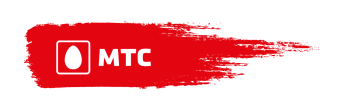 Акт возврата оборудованияПАО «МТС-Банк». Генеральная лицензия ЦБ РФ № 2268 от 17.12.2014 г.Акт возврата оборудованияПАО «МТС-Банк». Генеральная лицензия ЦБ РФ № 2268 от 17.12.2014 г.г. Москваг. Москва25 апреля 2016 г.Наименование и модель Эл. терминалаСерийный и инвентарный номерДополнительное оборудованиеID терминала1.      2.      3.      4.      5.      НОМЕР И ДАТА ДОГОВОРА1.2.3.СДАЛ:ПРИНЯЛ:Наименование предприятияПАО «МТС-БАНК»ДолжностьФамилия и инициалыДолжностьФамилия и инициалыМ.П.М.П.